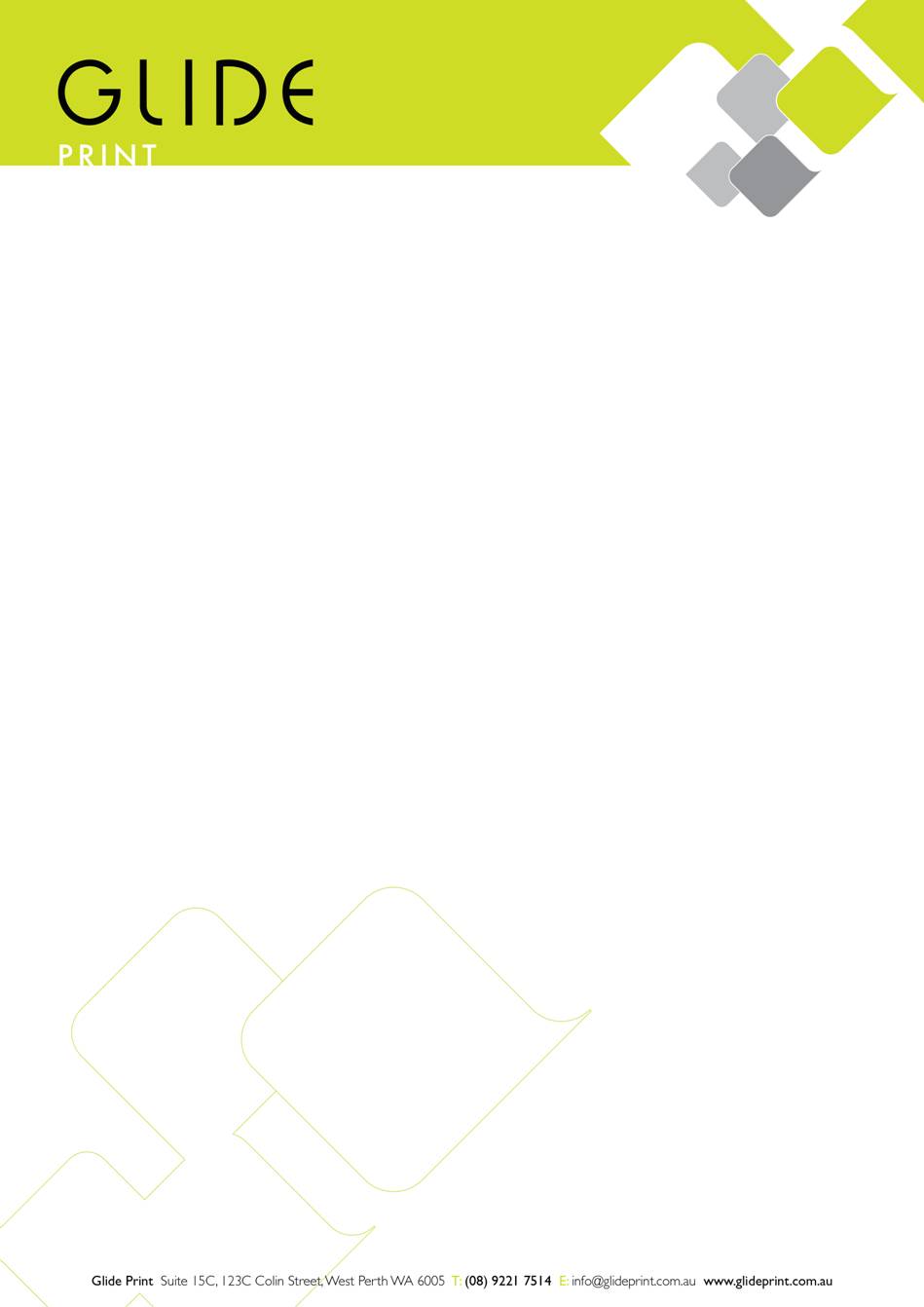 TASKDEADLINEDEADLINECONTRIBUTORRCVDNOTESCOVER DESIGNDate- Sample 1week 1- Sample 2week 2INTERNAL DESIGN- Sample 1week 1- Sample 2week 2FINAL CONTENT- Copyweek 2- Imagesweek 2- Director's Letterweek 2- Financialsweek 2FIRST DRAFT- Receivedweek 2- Returnedweek 3FINAL DRAFT- Receivedweek 3- Returnedweek 4PROOF - First Proof Approvedweek 4- Final Proof Approvedweek 5SEND TO PRINTweek 5DISTRIBUTIONweek 7